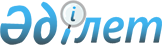 О призыве офицеров запаса на воинскую службуПостановление Правительства Республики Казахстан от 31 августа 2017 года № 531.
      В соответствии со статьей 32 Закона Республики Казахстан от 16 февраля 2012 года "О воинской службе и статусе военнослужащих" Правительство Республики Казахстан ПОСТАНОВЛЯЕТ:
      1. Призвать в установленном законодательством порядке в 2017 году на воинскую службу сроком на два года офицеров запаса, годных к воинской службе и не прошедших ее, для прохождения воинской службы на должностях офицерского состава в количестве согласно приложению к настоящему постановлению.
      2. Настоящее постановление вводится в действие по истечении десяти календарных дней после дня его первого официального опубликования. Количество 
офицеров запаса по военно-учетным специальностям, 
подлежащих призыву на воинскую службу в 2017 году 
					© 2012. РГП на ПХВ «Институт законодательства и правовой информации Республики Казахстан» Министерства юстиции Республики Казахстан
				
      Премьер-Министр
Республики Казахстан 

Б. Сагинтаев
Приложение
к постановлению Правительства
Республики Казахстан
от 31 августа 2017 года № 531
№ п/п
Военно-учетная специальность
Количество 
Офицер
Офицер
Офицер
1.
Военно-медицинской службы
100
2.
Артиллерии
50
3.
Пограничной службы Комитета национальной безопасности Республики Казахстан 
40
ВСЕГО
190